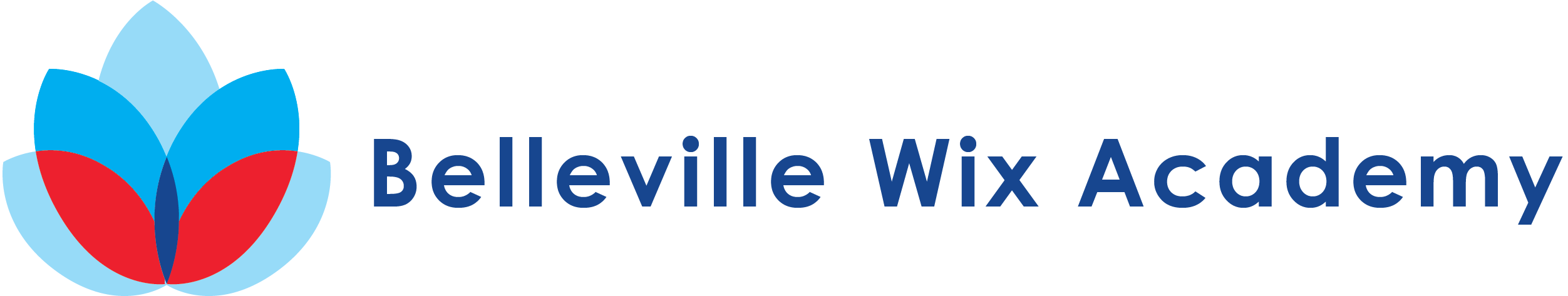 Belleville Wix Academy Uniform List	Main UniformWhite polo shirt with school logo – long or short sleeve (available online)Red or Blue v-neck sweatshirt or cardigan with school logo (available online)Bottoms: Navy Blue skirts, pinafore, trousers or shorts - can be purchased externally ie: Tesco, Asda, Marks & Spencer.Tights: Navy BlueSummer: Red or Blue Gingham Dress, Navy Blue shorts - can be purchased externally ie: Tesco, Asda, Marks & SpencerPlain black sensible shoes (velcro shoes for Nursery and Reception class)Book bag or rucksack with school logo (available online)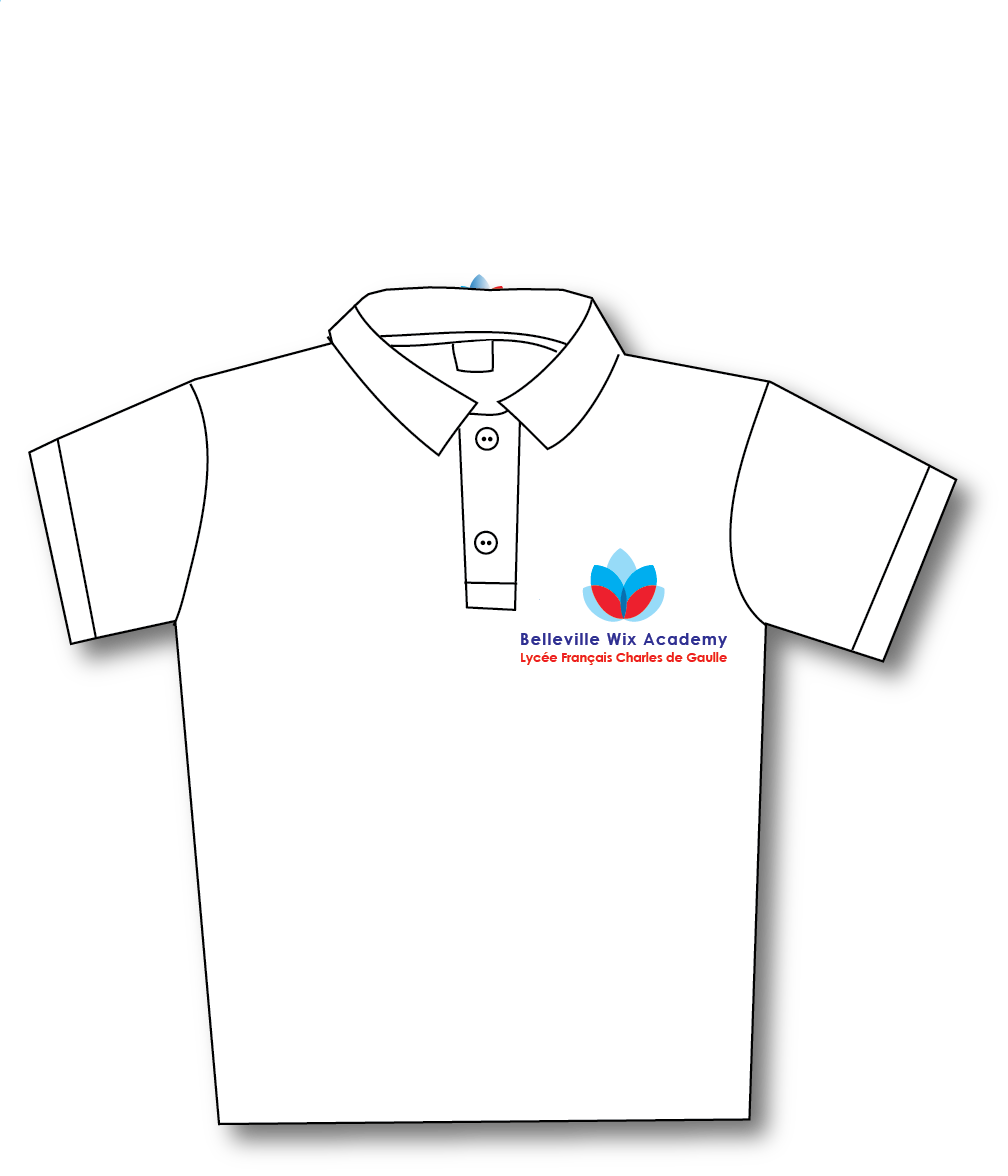 PE KitRed or Blue T- Shirt and navy blue shorts with school logo (available online)Plain black or white trainers or plimsolls (velcro for Nursery and Reception class)Kindly label all items of uniform with your child’s/children’s name.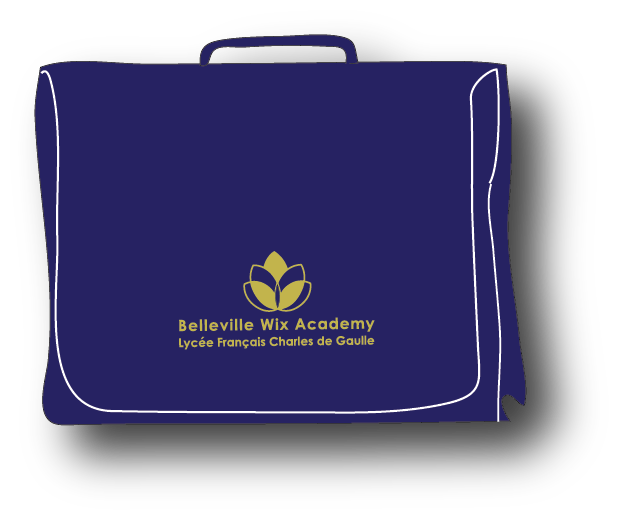 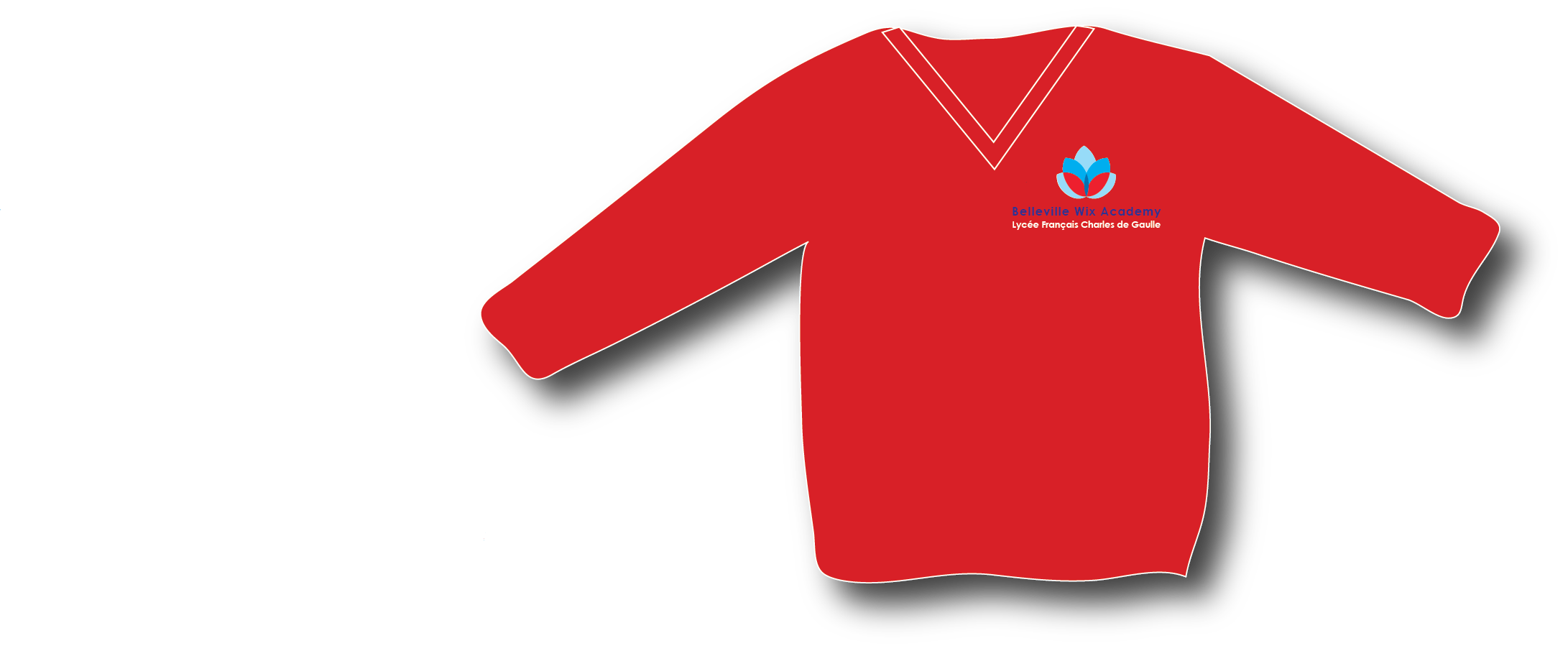 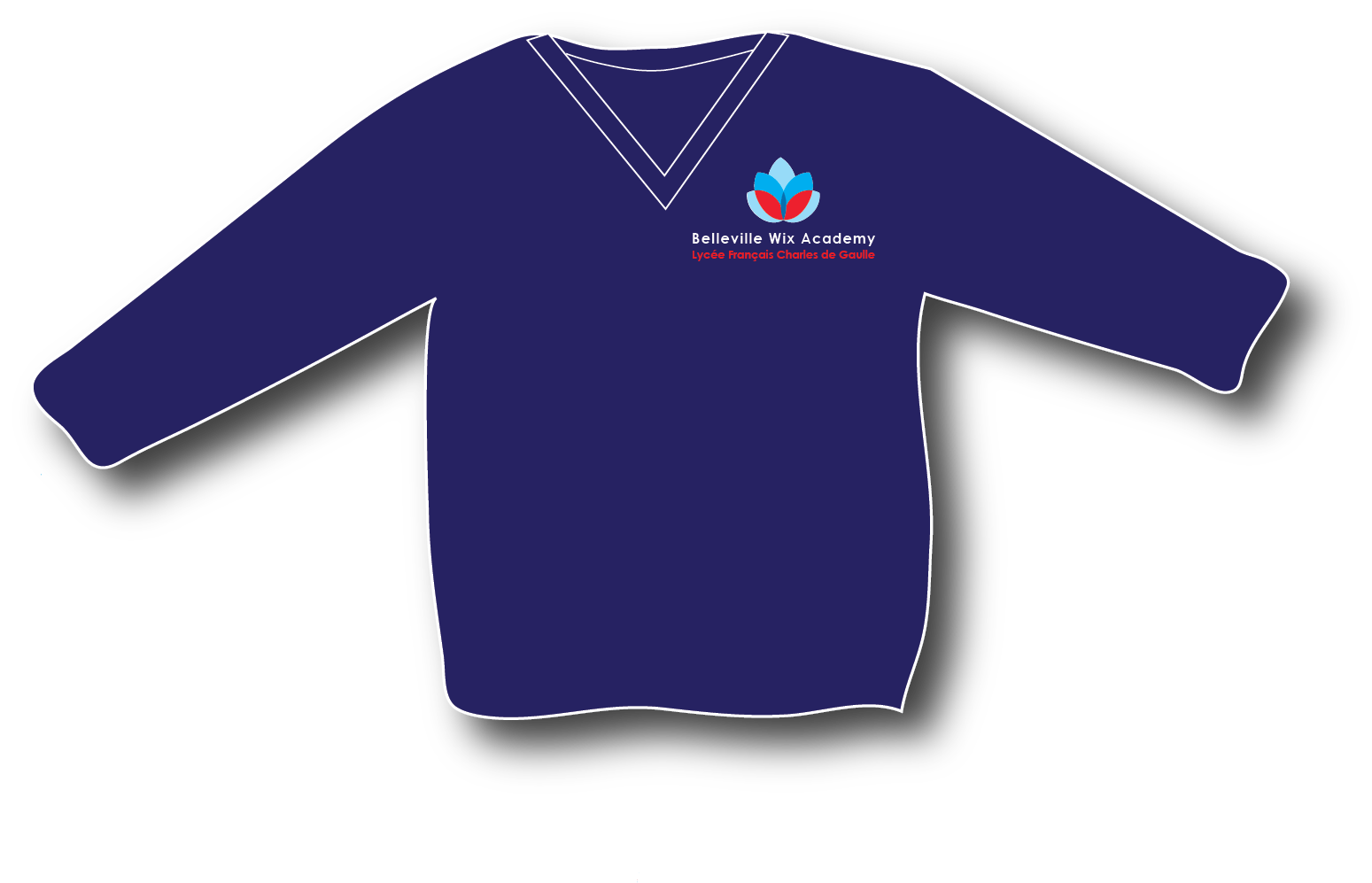 